K1 – D – 25.1.01Milí studenti, vyplňte si následující test – archaické obd.:https://forms.gle/Wbv33abpq3QFboeZ6 pak si vytiskněte a vyplňte pracovní list (neposílejte), opakujte si podle již zaslaných otázek, co už víme o Řecku, a můžete se podívat na následující videa:https://www.youtube.com/watch?v=mgoaPiCW-30 https://www.youtube.com/watch?v=EcPlPyJ_iYI 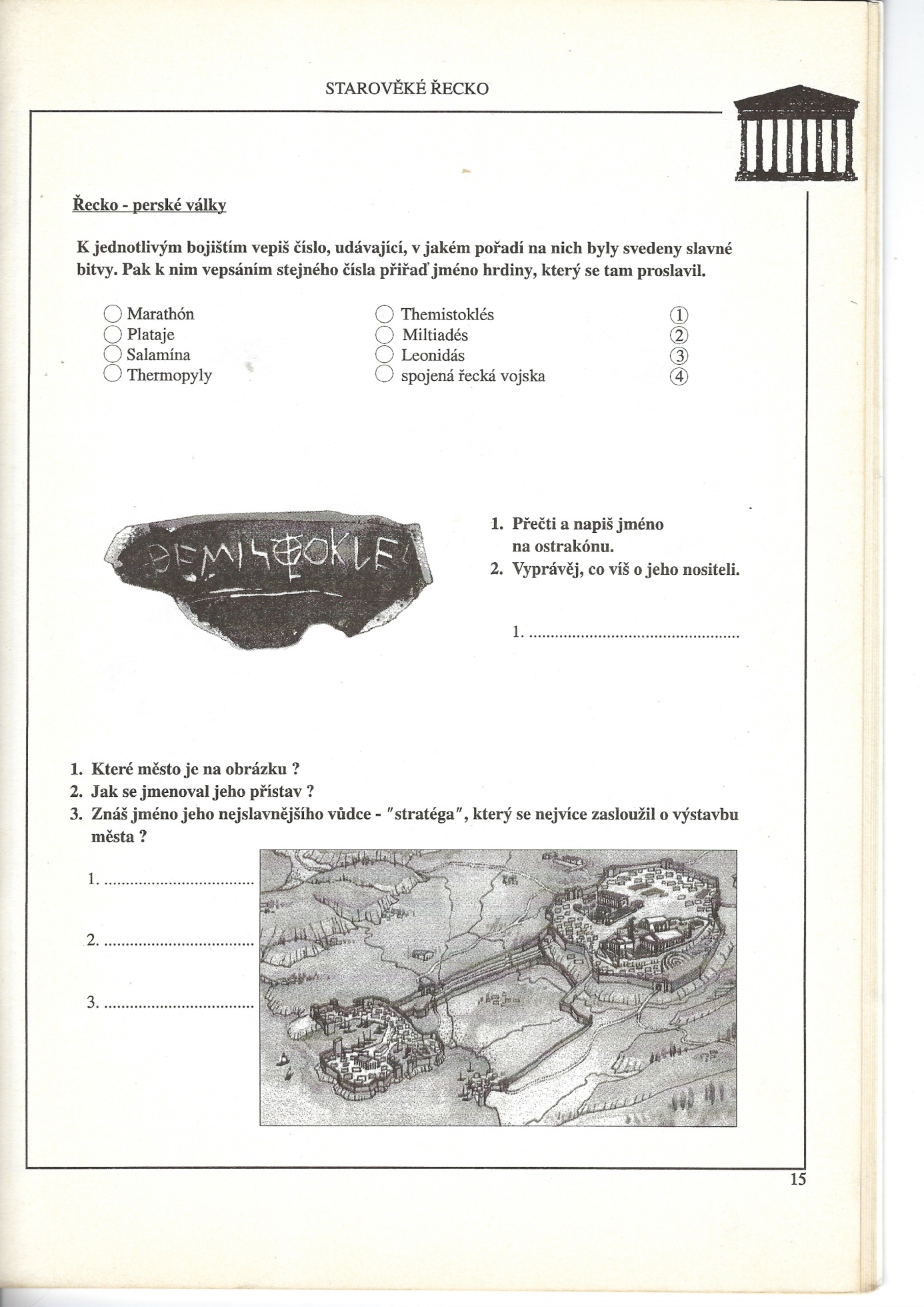 